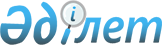 О внесении изменений и дополнений в постановление Правительства Республики Казахстан от 23 июля 1997 г. N 1150
					
			Утративший силу
			
			
		
					Постановление Правительства Республики Казахстан от 1 апреля 1998 г. N 279. Утратило силу - постановлением Правительства РК от 7 июля 2003 года N 667



 



      Правительство Республики Казахстан ПОСТАНОВЛЯЕТ: 



      1. Внести в 
 постановление 
 Правительства Республики Казахстан от 23 июля 1997 г. N 1150 "Об утверждении Положения о лицензировании перевозок пассажиров и грузов воздушным транспортом и аэропортовской деятельности, связанной с обслуживанием воздушных судов, пассажиров и грузов в аэропортах Республики Казахстан" (САПП Республики Казахстан, 1997., N 34, ст. 110) следующие изменения и дополнения: 



      в Положении о лицензировании перевозок пассажиров и грузов воздушным транспортом и аэропортовской деятельности, связанной с обслуживанием воздушных судов, пассажиров и грузов аэропортах Республики Казахстан, утвержденном указанным постановлением: 



      пункт 4 изложить в следующей редакции: 



      "4. В состав воздушных перевозок входят следующие подлежащие лицензированию виды работ и услуг: 



      а) внутренние (ограниченные территорией Республики Казахстан) воздушные перевозки пассажиров и/или грузов, выполняемые на нерегулярной основе чартерными рейсами; 



      б) внутренние (ограниченные территорией Республики Казахстан) воздушные перевозки пассажиров и их багажа, почты и/или грузов, выполняемые на регулярной основе; 



      в) международные воздушные перевозки пассажиров и их багажа, почты и/или грузов, выполняемые на нерегулярной основе чартерными рейсами; 



      г) международные воздушные перевозки пассажиров и их багажа, почты и/или грузов, выполняемые на регулярной, основе"; 



      пункт 5 изложить в следующей редакции: 



      "5. В состав аэропортовской деятельности входят следующие подлежащие лицензированию виды работ и услуг: 



      а) содержание и эксплуатация аэродрома, аэровокзалов с залами ожидания, накопления и обработки пассажиров и багажа, багажных и грузовых терминалов и их устройств; 



      б) обеспечение досмотра, доставки и погрузки (разгрузки) грузов, доставки и посадки в воздушное судно пассажиров, а также встречи и доставки пассажиров и багажа в помещение аэровокзалов и грузов на склад; 



      в) оперативное сервисное обслуживание воздушных судов в период их нахождения в аэропорту; 



      г) обеспечение воздушных судов горюче-смазочными материалами и спецжидкостями; 



      д) обслуживание на территории аэропорта воздушных судов специальными авто и электротранспортными средствами, трапами, уборка и экипировка воздушных судов и их пассажирских салонов"; 



      в пункте 9: 



      подпункт "а" изложить в следующей редакции: 



      " а) быть эксплуатантом воздушных судов и иметь соответствующее Свидетельство (сертификат) эксплуатанта, выданное или признанное Республикой Казахстан, со специальными положениями, подтверждающими способность выполнения заявляемых видов работ и услуг"; 



      дополнить подпунктами "з" и "и" следующего содержания: 



      " з) иметь для осуществления регулярных перевозок пассажиров не менее двух действующих воздушных судов; 



      и) для осуществления регулярных международных перевозок лицо дополнительно должно: 



      - быть резидентом Республики Казахстан; 



      - иметь свидетельство о регистрации авиакомпании в Международной организации гражданской авиации (IСАО); 



      - иметь перевозочную документацию с двухбуквенным линейным кодом и трехцифровым кодом Бланков Строгой Отчетности (БСО)"; 



      в пункте 10: 



      подпункты "а" и "е" изложить в следующей редакции: 



      "а) быть эксплуатантом аэропорта (аэродрома) или другим лицом, имеющим соответствующие сертификаты (свидетельства или другие документы), подтверждающие их способность выполнять заявляемые виды работ и услуг; 



      е) обеспечивать соответствие аэродрома, оборудования и технологических процессов аэропорта, связанных с обслуживанием воздушных судов, пассажиров и грузов, нормам и требованиям сертификатов (свидетельств)"; 



      в пункте 11: 



      в подпункте "в" после слов "юридического лица" дополнить словами "карточки кодов по оперативной информации"; 



      дополнить подпунктами "ж" и "з" следующего содержания: 



      "ж) документы об имеющемся праве собственности или других законных основаниях парке воздушных судов (типы, количество, регистрационные бортовые номера, ресурсы), месте базирования и т.д., который заявитель намерен использовать для выполнения заявленного вида и объема воздушных перевозок, с приложением копий их сертификатов и свидетельств летной годности; 



      з) копии перевозочной документации"; 



      в пункте 12: 



      подпункт "б" изложить в следующей редакции: 



      "б) копии сертификатов (свидетельств) и других документов, подтверждающих способность выполнять заявляемые виды работ и услуг"; 



      дополнить подпунктом "д" следующего содержания: 



      "д) копии учредительных документов и документов, подтверждающих права заявителя на имущество, которое он намерен использовать на заявленных видах работ"; 



      пункт 28 дополнить абзацем вторым следующего содержания: 



      "Лицензии оформляются по утвержденной форме на государственном и международных, признанных Международной организацией гражданской авиации (IСАО), русском и английском языках". 


      Премьер-Министр




      Республики Казахстан


					© 2012. РГП на ПХВ «Институт законодательства и правовой информации Республики Казахстан» Министерства юстиции Республики Казахстан
				